FORMULATION AND IN VITRO EVALUATION OF SUSTAINED RELEASE MATRIX TABLETS OF LORNOXICAMFig. No 1IR Spectrum of Lornoxicam standard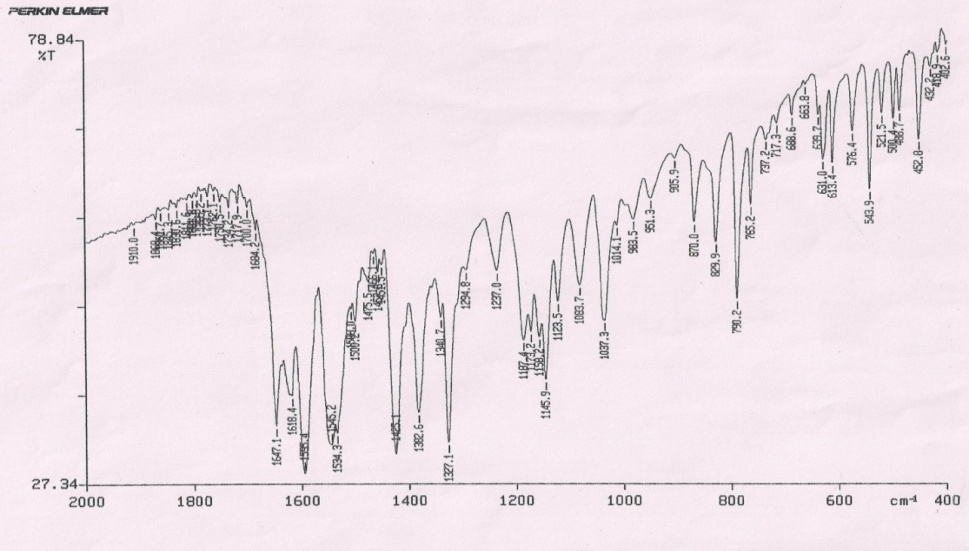 Fig. No 2IR Spectrum of HPMC K 10 M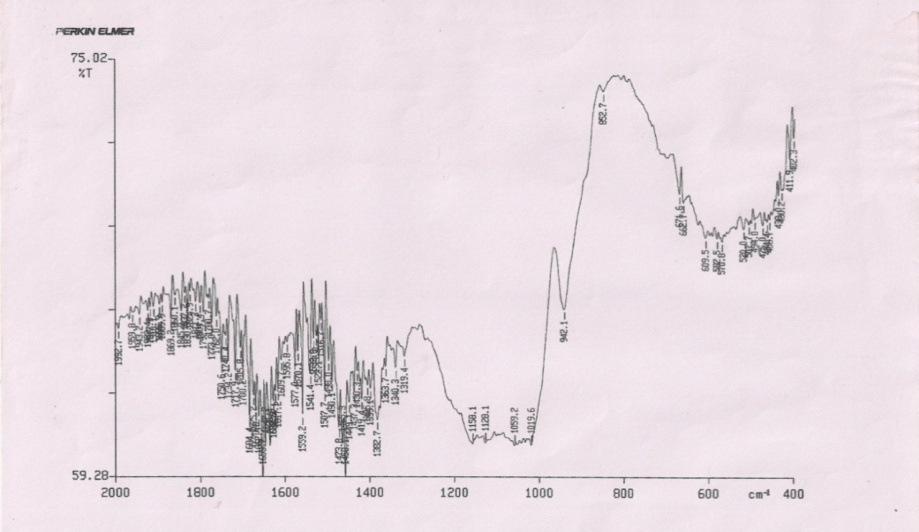 Fig. No 3IR Spectrum of physical mixture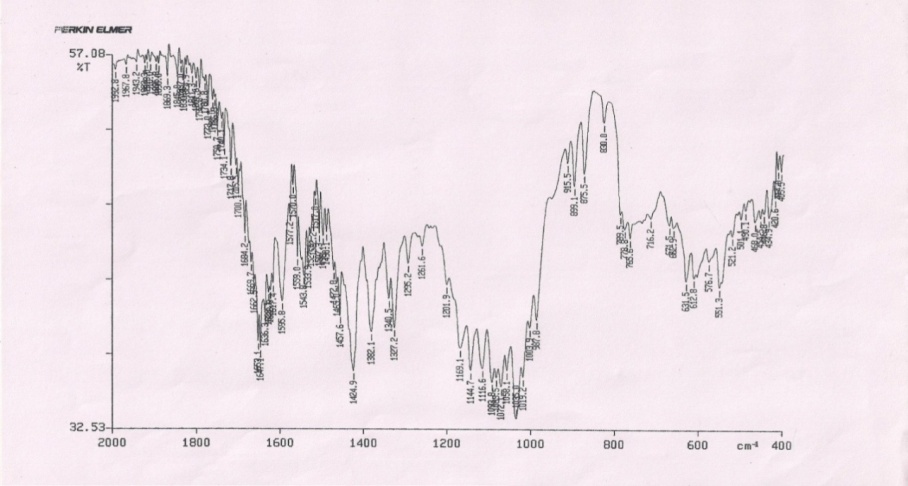 Fig No 4In vitro drug release plot for formulations F1- F9Fig No. 5 Zero order plot of F9Fig No. 6First order plot of F9Fig No. 7Higuchi plot of F9Fig No. 8Korsmeyer peppas plot of F9